Journal of 
Veterinary Medical Education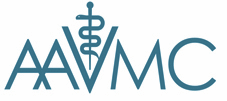 Review Rubric for Educational Research Report (EdRR)Reviewer Instructions: Please complete this form and upload it as part of your review for the assigned EdRR manuscript. Do not include your name or any other personally identifying details in this document or file name. Your written comments will be shared verbatim with the author. ScholarOne will remove identifying information from the document properties (metadata) but it will not change file names. If you are having trouble entering your comments on this form, scroll down to the last page for troubleshooting information.There is a separate area on the website where you can enter confidential comments for the editorial staff. If you like, you may make comments on an electronic version of the manuscript, and upload that to be shared with the author(s).As you review this manuscript, please keep the following definition in mind: Educational Research Reports are hypothesis-driven, with substantial descriptions in the Materials & Methods, Results, and Discussion, with the quality of experimental design and statistical analysis that are expected of any research publication.In addition, we ask you to give us your recommendation at the end of this rubric as to the suitability of this manuscript for publication in the JVME. Full definitions of each recommendation are available in the attached document.We appreciate your time and dedication to providing a thorough review of this manuscript. In order to complete your review, you must upload your completed rubric to https://mc04.manuscriptcentral.com/jvme.Please indicate your rating for each of the following, by placing an X in the appropriate box.Comments to the author(s) on Title, Abstract and Key words:Comments to the author(s) on Introduction and Literature Review:Comments to the author(s) on Materials and Methods:
Comments to the author(s) on Results:Comments to the author(s) on Discussion and Conclusions:Comments to the author(s) on Acknowledgments, Disclosures, References, Style and Clarity:Overall Comments to the Author(s) – on your RecommendationYour comments should:clearly express the reasons that led you to your recommendation; i.e. these should be consistent with your overall recommendationbe as collegial and constructive as possibleinclude, when/as appropriate, such aspects as:manuscript/background informationstrength/appropriateness of the title, abstract, and keywordsoriginality, i.e. explores a new topic, makes a significant contribution to the veterinary medical education literaturerelevance to veterinary medical educationpresentation, e.g. clarity, word choice, ease of readingReminder to the reviewer: After completing and submitting this rubric, you will have an opportunity to provide confidential comments to the editor.Please enter your overall comments to the author(s) here:Troubleshooting this form:Your form will probably open in “Protected View” after downloading. You will need to click “Enable Editing” (see image below) to edit the form.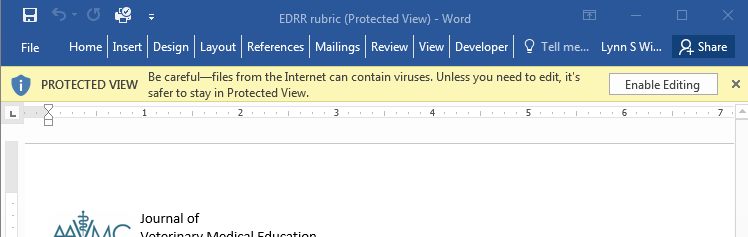 If your form opens in Read Mode in Word (see image at right) you will not be able to fill in the form. Click the “View” tab and choose “Edit Document”. You can force all documents to open in edit mode by going to File  Options  General and uncheck “Open e-mail attachments and other uneditable files in reading view” if desired.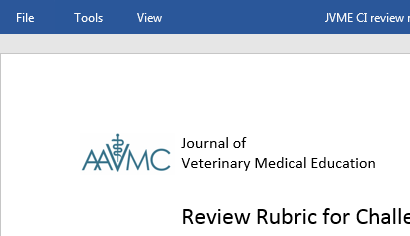 YesNoTitleTitleTitleAccurately reflects the work being presentedStimulates interest by providing a succinct and engaging description of the research question being addressedYesNoAbstract 
(the quality of the abstract often determines whether the full article will be read)Abstract 
(the quality of the abstract often determines whether the full article will be read)Abstract 
(the quality of the abstract often determines whether the full article will be read)Adequately states the purpose of the research and/or provides a problem statementConcisely summarizes the experimental approach takenProvides a concise description of the resultsAdequately summarizes the conclusions of the studyIs consistent with the body of the manuscriptYesNoKey Words 
(key words are critical for colleagues to become aware of the work, e.g. via search engines, databases, JVME Online)Key Words 
(key words are critical for colleagues to become aware of the work, e.g. via search engines, databases, JVME Online)Key Words 
(key words are critical for colleagues to become aware of the work, e.g. via search engines, databases, JVME Online)Appropriately identify key and essential conceptsReflect those commonly used in other manuscripts on this topicAre consistent with those a reader would likely use when searching for references on this topicStrongly
Agree1234Strongly
Disagree5Introduction and Literature ReviewIntroduction and Literature ReviewIntroduction and Literature ReviewIntroduction and Literature ReviewIntroduction and Literature ReviewIntroduction and Literature ReviewThe introduction describes the purpose of the research, provides a rationale for the study, and states the research hypothesis/hypothesesThe cited literature supports the need for this research and makes adequate reference to other work in the fieldThe literature review is up to date and relevant. The authors indicate how the current work builds upon existing knowledgeWhen appropriate, the authors consider work of educators/scientists in disciplines other than veterinary medicine (leave blank if NA).Strongly
Agree1234Strongly
Disagree5Materials and MethodsMaterials and MethodsMaterials and MethodsMaterials and MethodsMaterials and MethodsMaterials and MethodsThe methodology articulates how the experiment was performed, to the point where you can understand what was done and how data were analyzedThe experimental design is appropriate for the research question under studyThe method of analysis (quantitative statistics or qualitative approach) is adequate for data analysisIs additional statistical review needed? (you may consult with statisticians within your institution, while requesting such consultants to maintain confidentiality)YesNoStrongly
Agree1234Strongly
Disagree5ResultsResultsResultsResultsResultsResultsThe results of all analyses are reported accurately and fullyThe results section includes all the data collected and analyzed in the studyThe tables, figures and supplemental material are all useful and have appropriate captions (optional – only if appropriate for the study)The interpretation and conclusions are justified by the resultsStrongly
Agree1234Strongly
Disagree5Discussion and ConclusionsDiscussion and ConclusionsDiscussion and ConclusionsDiscussion and ConclusionsDiscussion and ConclusionsDiscussion and ConclusionsThe discussion defines the author’s interpretation of the data and conclusions drawnThe discussion connects this study/data to previous work and the larger context of the research questionThe conclusions are supported by the evidence presented and address the original problemLimitations of the study are identified and discussedAreas for future research are suggestedImplications and applications for veterinary medical education are addressedYesNoAcknowledgments, DisclosuresAcknowledgments, DisclosuresAcknowledgments, DisclosuresThe acknowledgment identifies, as appropriate, individuals or institutions who, in addition to the authors, contributed to the paperDisclosures of extramural source(s) of financial support are defined, as appropriatePotential conflicts of interest, if any, are defined and disclosedYesNoReferences – Evaluation PointsReferences – Evaluation PointsReferences – Evaluation PointsBoth classic and contemporary sources are appropriately citedThe authors appropriately and adequately cite references beyond their own work(s)The references include, as/when appropriate, parallels in disciplines other than veterinary medicineYesNoStyle and ClarityStyle and ClarityStyle and ClarityHas the manuscript been carefully edited for spelling and grammar?Is the manuscript written in the active voice, intellectually engaging, and professionally appropriate?Is the manuscript easy to read and understand, especially by readers from disciplines other than the author’s?Overall Recommendation (additional information in attached file)Mark 
oneAccept(The manuscript is suitable for publication after copy-editing.)Accept with revisions (The manuscript is acceptable for publication, conditional on author(s) making minor changes and resubmitting.)Revise and resubmit (Indicates a need for substantial and extensive revisions, but within the existing data/experimental design. The revised manuscript will be subject to another round of peer review.)Reject (Study is fundamentally and seriously flawed, e.g., inappropriate experimental design, requires new data collection, does not contribute new information to the literature, etc.)